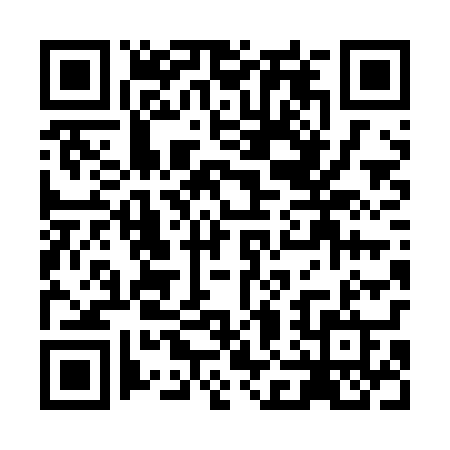 Ramadan times for Zakrecie, PolandMon 11 Mar 2024 - Wed 10 Apr 2024High Latitude Method: Angle Based RulePrayer Calculation Method: Muslim World LeagueAsar Calculation Method: HanafiPrayer times provided by https://www.salahtimes.comDateDayFajrSuhurSunriseDhuhrAsrIftarMaghribIsha11Mon3:593:595:5011:373:315:265:267:1012Tue3:573:575:4711:373:335:285:287:1213Wed3:553:555:4511:373:345:305:307:1414Thu3:523:525:4311:373:355:315:317:1615Fri3:503:505:4111:363:375:335:337:1716Sat3:473:475:3911:363:385:355:357:1917Sun3:453:455:3611:363:405:365:367:2118Mon3:423:425:3411:353:415:385:387:2319Tue3:403:405:3211:353:425:405:407:2520Wed3:373:375:3011:353:435:415:417:2721Thu3:353:355:2711:353:455:435:437:2922Fri3:323:325:2511:343:465:455:457:3123Sat3:303:305:2311:343:475:465:467:3324Sun3:273:275:2111:343:495:485:487:3525Mon3:243:245:1811:333:505:495:497:3726Tue3:223:225:1611:333:515:515:517:3927Wed3:193:195:1411:333:525:535:537:4128Thu3:163:165:1211:323:545:545:547:4329Fri3:143:145:0911:323:555:565:567:4530Sat3:113:115:0711:323:565:585:587:4731Sun4:084:086:0512:324:576:596:598:491Mon4:064:066:0312:314:597:017:018:512Tue4:034:036:0012:315:007:037:038:533Wed4:004:005:5812:315:017:047:048:554Thu3:573:575:5612:305:027:067:068:575Fri3:543:545:5412:305:037:087:089:006Sat3:513:515:5212:305:047:097:099:027Sun3:493:495:4912:305:067:117:119:048Mon3:463:465:4712:295:077:127:129:069Tue3:433:435:4512:295:087:147:149:0910Wed3:403:405:4312:295:097:167:169:11